“庆祝中国共产党成立100周年”主题海报征集活动报名表            编号：主办：                          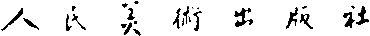 People's Fine Arts Publishing House Co., Ltd承办：《中国艺术》杂志Chinese Art地址：北京市朝阳区东三环南路甲3号 中国美术出版大厦 100022China Fine Arts Publishing Building, Unit A, No.3, Dongsanhuan South Road, Chaoyang District,Beijing, China, 100022电话：010-67517862、67517863个人信息栏个人信息栏个人信息栏个人信息栏个人信息栏姓名性别国籍出生年月选填中国国籍请填写本行居民身份证号/护照号码选填非中国国籍请填写本行护照号码手机号码邮箱地址通讯地址单位/学校作品信息栏（如有多套作品可复制本表）作品信息栏（如有多套作品可复制本表）作品信息栏（如有多套作品可复制本表）作品信息栏（如有多套作品可复制本表）作品名称作品尺寸创作时间发表情况□已公开发表     □未公开发表   （请在□中打√）□已公开发表     □未公开发表   （请在□中打√）□已公开发表     □未公开发表   （请在□中打√）发表途径作品说明（300字以内）特殊工艺备注